Контрольно-измерительные материалы по математике (базовый уровень) для проведения промежуточной аттестации обучающихся 10-х классов
Оглавление
1. Аннотация										32. Критерии оценивания								43. Спецификация работы								54. Текст работы										6-135. Ключи											146. Обзор литературы									15АннотацияПредставленные контрольно-измерительные материалы предназначены для подготовки и проведения промежуточной аттестация в целях определения уровня общеобразовательной подготовки по математике обучающихся 10-х классов.В работе представлены: два варианта с заданиями из алгебры и геометрии, составленные в соответствии с проектом демоверсии КИМ ЕГЭ по математике 2017 года базового уровня; инструкция по выполнению работы; ответы ко всем заданиям; критерии оценивания.Рекомендуемое время для проведения работы (количество часов на выполнение работы) – 2 урока (80 минут).Учителя могут использовать данный материал для организации, а ученики для подготовки к  промежуточной аттестации. Критерии оцениванияВсего в работе 17 заданий базового уровня, из которых 5 заданий по геометрии и 12 задания по алгебре.Максимальный балл за работу в целом – 17. Все задания оцениваются 1 баллом, считаются выполненными верно, если вписан верный ответ (в заданиях с кратким ответом), или правильно соотнесены объекты двух множеств и записана соответствующая последовательность цифр (в заданиях на установление соответствия).            Соотношение тестового балла и аттестационной отметки по алгебре:           Соотношение тестового балла и аттестационной отметки по геометрии:Спецификация работыТекст работы1 вариант	Инструкция по выполнению работы.	На выполнение работы отводится 80 минут.	Работа состоит из 17 заданий. 	За каждое верно выполненное задание Вы получаете 1 балл.   Ответом к каждому заданию является конечная десятичная дробь, целое число. Каждую цифру, знак «минус» и запятую пишите в отдельной клеточке. Единицы измерений писать не нужно.	Советуем для экономии времени пропускать задание, которое не удаётся выполнить сразу, и переходить к следующему. К выполнению пропущенных заданий можно вернуться, если у Вас останется время.Желаем успехов!1. Найдите значение выражения 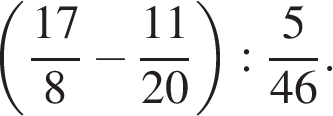 2. Одна таблетка лекарства весит 20 мг и содержит 5% активного вещества. Ребёнку в возрасте до 6 месяцев врач прописывает 1,4 мг активного вещества на каждый килограмм веса в сутки. Сколько таблеток этого лекарства следует дать ребёнку в возрасте четырёх месяцев и весом 5 кг в течение суток?3. Площадь трапеции S (в м2) можно вычислить по формуле:  , где a и b − основания трапеции,  h − высота (в метрах). Пользуясь этой формулой, найдите высотуh, если основания трапеции равны 5м  и  7м, а её площадь 24м2.4. Найдите значение выражения .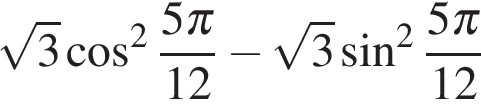 5. Для приготовления маринада для огурцов на 1 литр воды требуется 8 г лимонной кислоты. Лимонная кислота продается в пакетиках по 10 г. Какое наименьшее число пачек нужно купить хозяйке для приготовления 11 литров маринада?6. Решите уравнение . В ответе напишите наименьший положительный корень.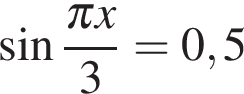 7. Дачный участок имеет форму прямоугольника со сторонами 25 метров и 30 метров. Хозяин планирует обнести его забором и разделить таким же забором на две части, одна из которых имеет форму квадрата. Найдите общую длину забора в метрах.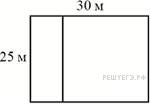 8. Установите соответствие между величинами и их возможными значениями: к каждому элементу первого столбца подберите соответствующий элемент из второго столбца.В таблице под каждой буквой, соответствующей величине, укажите номер её возможного значения.9. В случайном эксперименте симметричную монету бросают трижды. Найдите вероятность того, что орел выпадет все три раза.10. На рисунке точками показана средняя температура воздуха в Сочи за каждый месяц 1920 года. По горизонтали указываются месяцы, по вертикали — температура в градусах Цельсия. Для наглядности точки соединены линией. Определите по рисунку, сколько месяцев из данного периода средняя температура была больше 18 градусов Цельсия.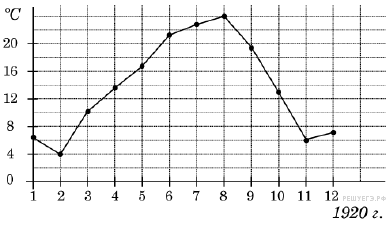 11. Строительной фирме нужно приобрести 40 кубометров строительного бруса у одного из трех поставщиков. Какова наименьшая стоимость такой покупки с доставкой (в рублях)? Цены и условия доставки приведены в таблице.12.  В правильной четырехугольной пирамиде  точка  – центр основания,  – вершина, , . Найдите боковое ребро .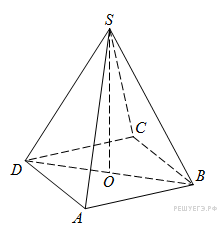 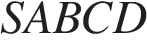 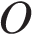 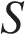 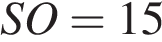 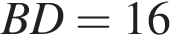 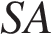 13. На рисунке изображена сравнительная диаграмма ежемесячной рождаемости девочек и мальчиков в городском роддоме в течение 2013 года. По горизонтали указываются месяцы, по вертикали — количество родившихся.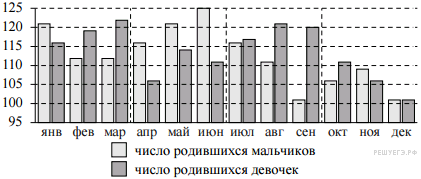 Пользуясь диаграммой, поставьте в соответствие каждому из указанных периодов времени характеристику рождаемости в этот период.В таблице под каждой буквой укажите соответствующий номер. 14. Найдите синус угла . В ответе укажите значение синуса, умноженное на .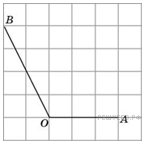 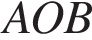 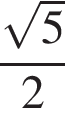 15.Ящик, имеющий форму куба с ребром 10 см без одной грани, нужно покрасить со всех сторон снаружи. Найдите площадь поверхности, которую необходимо покрасить. Ответ дайте в квадратных сантиметрах.16. На координатной прямой отмечены точки A, B, C, и D. Про число m известно, что оно равно .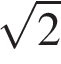 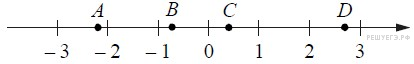 Установите соответствие между указанными точками и числами из правого столбца, которые им соответствуют.В таблице под каждой буквой укажите соответствующий номер. 17. Виктор старше Дениса, но младше Егора. Андрей не старше Виктора. Выберите утверждения, которые следуют из приведённых данных.1) Егор самый старший из указанных четырёх человек.2) Андрей и Виктор не могут быть одного возраста.3) Андрей и Денис одного возраста.4) Денис младше Егора.В ответе запишите номера выбранных утверждений без пробелов, запятых идругих дополнительных символов.Вариант № 2.Инструкция по выполнению работы.   На выполнение работы отводится 80 минут.   Работа состоит из 17 заданий.    За каждое верно выполненное задание части Вы получаете 1 балл.   Ответом к каждому заданию является конечная десятичная дробь, целое число или последовательность цифр. Каждую цифру, знак «минус» и запятую пишите в отдельной клеточке. Единицы измерений писать не нужно.        Советуем для экономии времени пропускать задание, которое не удаётся выполнить сразу, и переходить к следующему. К выполнению пропущенных заданий можно вернуться, если у Вас останется время. Желаем успехов!1. Найдите значение выражения 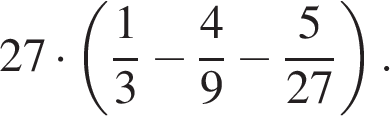 2.Тетрадь стоит 40 рублей. Какое наибольшее число таких тетрадей можно будет купить на 950 рублей после понижения цены на 25%?3. Теорему косинусов можно записать в виде  где   и  — стороны треугольника, а  — угол между сторонами  и  Пользуясь этой формулой, найдите величину если  и 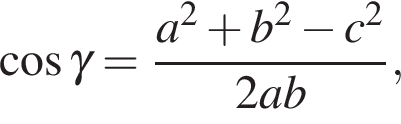 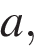 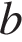 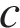 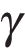 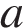 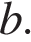 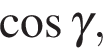 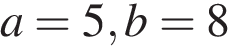 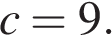 4. Найдите значение выражения .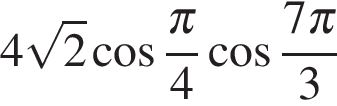 5.Таксист за месяц проехал 6000 км. Стоимость 1 литра бензина 21 рубль. Средний расход бензина на 100 км составляет 6 литров. Сколько рублей потратил таксист на бензин за этот месяц?6. Решите уравнение . В ответе напишите наибольший отрицательный корень.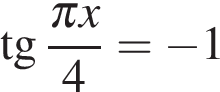 7. Дачный участок имеет форму прямоугольника, стороны которого равны 20 м и 30 м. Дом, расположенный на участке, имеет форму квадрата со стороной 6 м. Найдите площадь оставшейся части участка. Ответ дайте в квадратных метрах.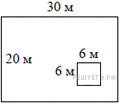 8. Установите соответствие между величинами и их возможными значениями: к каждому элементу первого столбца подберите соответствующий элемент из второго столбца.Запишите в ответ цифры, расположив их в порядке, соответствующем буквам: 9. На тарелке лежат одинаковые на вид пирожки: 5 с мясом, 8 с капустой и 3 с вишней. Петя наугад выбирает один пирожок. Найдите вероятность того, что он окажется с капустой.10. Мощность отопителя в автомобиле регулируется дополнительным сопротивлением, которое можно менять, поворачивая рукоятку в салоне машины. При этом меняется сила тока в электрической цепи электродвигателя – чем меньше сопротивление, тем больше сила тока и тем быстрее вращается мотор отопителя. На рисунке показана зависимость силы тока от величины сопротивления. На оси абсцисс откладывается сопротивление (в омах), на оси ординат – сила тока в амперах. Ток в цепи электродвигателя уменьшился с 8 до 6 ампер. На сколько ом при этом увеличилось сопротивление цепи?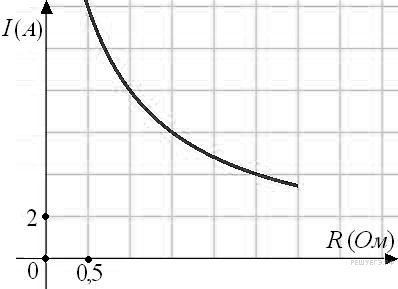 11. Для обслуживания международного семинара необходимо собрать группу переводчиков. Сведения о кандидатах представлены в таблице.Пользуясь таблицей, соберите хотя бы одну группу, в которой переводчики вместе владеют всеми четырьмя языками: английским, немецким, испанским и французским, а суммарная стоимость их услуг не превышает 12 000 рублей в день. В ответе укажите ровно один набор номеров переводчиков без пробелов, запятых и других дополнительных символов.12.В правильной четырехугольной пирамиде  точка  – центр основания,  – вершина,   Найдите длину отрезка .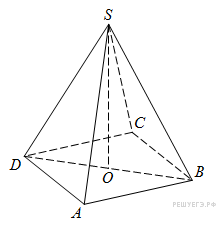 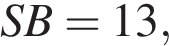 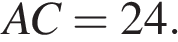 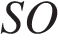  13. На диаграмме изображён среднегодовой объём добычи угля в России открытым способом в период с 2001 по 2010 годы. По горизонтали указывается год, по вертикали — объём добычи угля в миллионах тонн.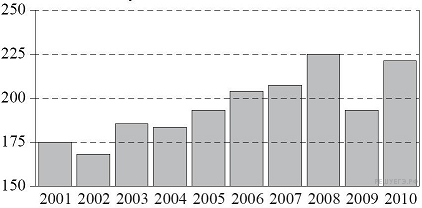 Пользуясь диаграммой, поставьте в соответствие каждому из указанных периодов времени характеристику добычи угля.В таблице под каждой буквой укажите соответствующий номер. 14.Найдите площадь ромба, изображенного на клетчатой бумаге с размером клетки 1 см  1 см (см. рис.). Ответ дайте в квадратных сантиметрах.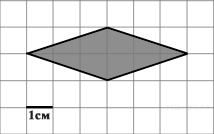 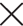 15. Два ребра прямоугольного параллелепипеда, выходящие из одной вершины, равны 2, 4. Диагональ параллелепипеда равна 6. Найдите площадь поверхности параллелепипеда.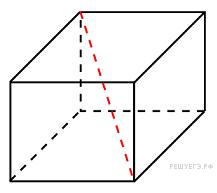 16. Проставьте в соответствие каждому неравенству множество его решений.Запишите в ответ цифры, расположив их в порядке, соответствующем буквам: 17. В фирме N работает 60 сотрудников, из них 50 человек знают английский язык, а 15 — французский. Выберите утверждения, которые верны при указанных условиях.1) Не более 15 сотрудников этой фирмы знают и английский, и французский языки.2) Если сотрудник этой фирмы знает английский язык, то он знает и французский.3) Хотя бы три сотрудника этой фирмы знают и английский, и французский языки.4) В этой фирме нет ни одного человека, знающего и английский, и французский языки.Ключ к работе1 вариант.2 вариант.Тестовый баллАттестационная отметка11-1259-1046-830-52Тестовый баллАттестационная отметка55442-330-12Проверяемые уменияНомер задания в работеПроверяемые уменияНомер задания в работеУметь выполнять вычисления и преобразования№1Умение решать практическую задачу на проценты.№2Уметь выполнять вычисления и преобразования по формулам№3Умение находить значение тригонометрического выражения.№4Умение решать практическую задачу№5Умение решать тригонометрические уравнения№6Уметь строить и исследовать простейшие математические модели№7Уметь использовать приобретенные знания и умения в практической деятельности и повседневной жизни№8Уметь строить и исследовать простейшие математические модели№9Уметь использовать приобретенные знания и умения в практической деятельности и повседневной жизни№10Уметь строить и исследовать простейшие математические модели№11Уметь выполнять действия с геометрическими фигурами№12Уметь выполнять действия с функциями№13Уметь выполнять действия с геометрическими фигурами№14Уметь выполнять действия с геометрическими фигурами№15Уметь решать уравнения и неравенства№16Уметь строить и исследовать простейшие математические модели№17ВЕЛИЧИНЫВОЗМОЖНЫЕ ЗНАЧЕНИЯА) площадь балкона в домеБ) площадь тарелкиВ) площадь Ладожского озераГ) площадь одной стороны монеты1) 300 кв. мм2) 3 кв. м3) 17,6 тыс. кв. км4) 600 кв. смAБВГПоставщикЦена бруса
(руб. за 1 м3)Стоимость доставкиДополнительные условияA420010200Б48008200При заказе на сумму больше 150 000 руб. 
доставка бесплатноВ43008200При заказе на сумму больше 200 000 руб. 
доставка бесплатноПЕРИОДЫ ВРЕМЕНИХАРАКТЕРИСТИКИ ДАВЛЕНИЯА) 1-й квартал годаБ) 2-й квартал годаВ) 3-й квартал годаГ) 4-й квартал года1) Рождаемость девочек росла в течение всего периода.2) Рождаемость девочек превышала рождаемость мальчиков во все месяцы этого периода.3) Рождаемость девочек снижалась в течение всего квартала.4) Рождаемость мальчиков превышала рождаемость девочек во все месяцы этого периода.АБВГТОЧКИЧИСЛАА) AБ) BВ) CГ) D1) 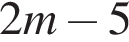 2) 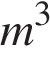 3) 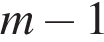 4) 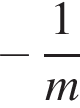 АБВГВЕЛИЧИНЫВОЗМОЖНЫЕ ЗНАЧЕНИЯА) длина реки ОбьБ) высота Исаакиевского собора в Санкт-ПетербургеВ) высота потолка в комнатеГ) длина тела кошки1) 2,8 м2) 102 м3) 3650 км4) 54 смAБВГПереводчикиЯзыкиСтоимость услуг(рублей в день)1Немецкий40002Испанский20503Французский30004Французский, английский59005Английский, немецкий69006Французский, испанский5900ПЕРИОДЫ ВРЕМЕНИХАРАКТЕРИСТИКИ ДОБЫЧИ УГЛЯА) 2002–2004Б) 2004–2006В) 2006–2008Г) 2008–20101) в течение периода объёмы добычи сначала уменьшались, а затем стали расти2) объём добычи в первые два года почти не менялся, а затем резко вырос3) объём добычи медленно рос в течение периода4) объём добычи ежегодно составлял меньше 190 млн тАБВГНЕРАВЕНСТВАРЕШЕНИЯА) 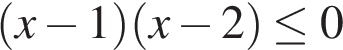 Б) 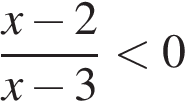 В) 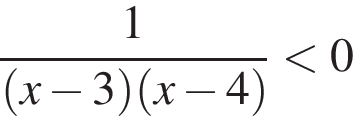 Г) 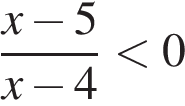 1) 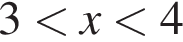 2) 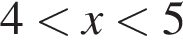 3) 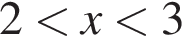 4) 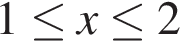 AБВГНомерзаданияПравильный  ответ114,4927344-1,559677135824│3190,125104111782001217131423141155001614321714НомерзаданияПравильный  ответ1-823130,14-1575606775648321490,5100,511235│12412513432114615641643121713│31